AG Notes for parish meetings @ Thorrington, Alresford & Gt. Bentley April 1st/2nd 2024.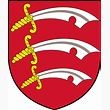 “I attend meetings, & take calls on your behalf, - some that you may prefer to avoid!”1Apr 2.  AG invited to speak BBC Essex breakfast programme re mineral extraction.  Later to attend public meeting at Great Bentley re same subject. ADVISED that BBC TV interview from 2 weeks ago will be shown today?  Editing always key.Latest Thorrington VAS sign numbers are really interesting.  95.9% not exceeding 40 mph limit but that’s still 3,447 who are in 17 days!  202 per day growly face – 4,846 smiley faces!2Mar 27. Presentation re changes to LHP across county.  Small units potential.  Trial.  Many ideas already recommended in task & finish group from AG scrutiny group.Discussion & site visit casualty reduction scheme Western prom Brightlingsea.3Mar 26. Chelmsford. Scrutiny.  Levelling up – year two.  +65,000 new members Library.  Definitions of poverty dictate some offers from ECC.  Short or long term, or permanent.   Separate meeting Police & crime commissioner.  Local issues. Some numbers down. Homicide, Anti-social behaviour.  New designated crime hotspots qualify for extra patrols.  Trials now on. 4Mar 25. Discussion local farmer & sandpit right of ways. Assist Clerk.   Clarity re choices available.In evening site visit to B’Sea High Street surface repairs.  Road closure through night. Substantial 150 metres repair.  Gas leak & sink hole a problem.  Huge number of vehicles.5Mar 22. Chelmsford.  Kent & Essex Fisheries. Ongoing issues re pollution discussions and rules.  Mainly in River Thames.  In Evening meeting with local MP Sir Bernard Jenkin.  Local issues discussed including Gt. Bentley pavements.6Mar 21. Chelmsford.  AG chairs Scrutiny Ctte.  Essex Cycling strategy.  Under public questions section Councillor Court from B’Sea. mentions “gutter issues” for cyclists.   In evening monthly meetings to Brightlingsea & St. Osyth.  7Mar 19. Meeting Wivenhoe with Environmental Czar – Peter Schwer. Discuss local project for natural “greening”.  Interesting concept re “wilding”.  Could refer to parts of The Grre at Gt. Bentley.  Bio diversity. Climate focus.8Mar 18. Members briefing.  Update for SEND children and problem.  Dramatic problems re numbers.  Move to possible “units” within mainstream schools/colleges.  75% increase since 20169Mar 16.  Sink Hole Hurst Green, B’Sea.  Camera reveals broken drain away from site.  Road possibly closed for many days.10Mar 8. Meeting with environmentalist from Wivenhoe re end-of-life sand pit usage.  Advantage and disadvantages.  Revealing.Checked status of sink hole at Hurst Green.  Site visited by engineers.  Immediate make safe.11Mar 7. AG attends Gt. Bentley drop-in session.  4.30 to 7.00 prior to regular monthly parish meeting.  Good attendance to discuss mineral plans in GB. Residents pleased with pavement repairs outside primary school and bell mouth.  Afterwards discussion re further public meeting. Different structure.  More open questions.12Mar 6.  AG attends both Thorrington & Alresford parish meetings in evening.  Good public attendance at both around mineral plans.  Alresford quiet lane moving forwards funded by parish.  Earlier training for scrutiny and open questions.13Mar 5.  BBC TV crew attend Moverams & Thorrington.  Scheduled few days but subsequently moved to accommodate extension to consultation period.Meeting took place St. Osyth and Parking Partnership re Church Square.  Options explored.  Advise resident.14